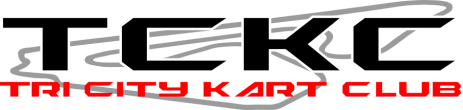 PLEASE PRINT CLEARLY AND FILL OUT COMPLETLYContact Name: ______________________________________________________________________Address: ___________________________________________________________________________City: ___________________________________________ State: _____________ Zip: _____________Home Phone: __________________ Work Phone: __________________ Cellular: _________________Email Address: _______________________________________________________________________In applying for membership in the Tri-City Kart Club, applicant(s) agrees to comply with the“spirit and intent” of the “Club Rules” as adopted by the Club (listed on this site) and any related rules, regulations and techrequirements imposed by the International Karting Federation (IKF) and the National Karting Alliance (NKA). Failure to abide bythese requirements may result in suspension of the applicant’s membership.Signature________________________________________________________Date________________ALL MINOR drivers listed above are required to have proof of age (copy of birth certificate)on file or provided with this application. Driver 1Name(First):__________________________________________Last:_________________________________Birth Date: ________________ Age: ______ Kart # ____________Transponder #___________________Class: ______________________________________________________________# Years racing_____Driver 2Name(First):___________________________________________Last:________________________________Birth Date: ________________ Age: ______ Kart # ____________Transponder #___________________Class: ______________________________________________________________# Years racing_____Driver 3Name(First):___________________________________________Last:________________________________Birth Date: ________________ Age: ______ Kart # ____________Transponder #___________________Class: ______________________________________________________________# Years racing_____KART & SUPERMOTO FEES:Single Dues - $100.00Family Dues - $125.00 (family members must reside in the same household):Please send this completed form and fees to: TCKC PO BOX 3662 PASCO WA 99301